Как отучить кусатьсяНикогда не смейтесь, если кто-то кусается или укушен.  Учите своего ребенка другим способом получить то, что он хочет. Например, вежливо попросить словами или рукой.  Учите ребенка, как надо делиться. Например, делитесь с ним печеньем. Хвалите, если ребенок делиться с кем-то.  Учите ребенка играть с игрушкой по очереди с другими детьми или вместе. Хвалите, если он это делает на ваших глазах.  Помните, что только доброе отношение к малышу поможет искоренить в нем привычку кусаться. Будьте терпеливы и ласковы с ребенком, и очень скоро он перестанет выражать свои чувства через укусы.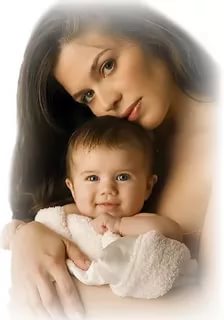 Материал подготовилавоспитатель Макарова Е. Ю.МДОУ Д/С «Росинка»ЧТО ДЕЛАТЬ, ЕСЛИ РЕБЁНОК КУСАЕТСЯ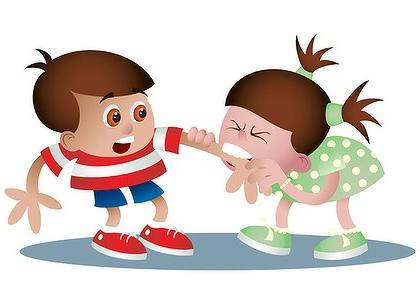 Г. Мышкин2018г.По мнению психологов, «кусачесть» как форма самозащиты или нападения является проявлением гнева. Тот, кто думает, что у детей не может возникать гнев, ошибается. Дети садовского возраста вполне способны при определенных обстоятельствах его испытывать, только выражается оно у каждого по-своему. Кто-то кричит и размахивает руками, кто-то топает ногами, кто-то дерется, а кто-то кусается.Кусание – это атавизм, врожденная реакция, свойственная всем детям. Поэтому родителям потребуется время, внимание и огромное терпение, чтобы ребенок изжил то, что заложено в него природой. 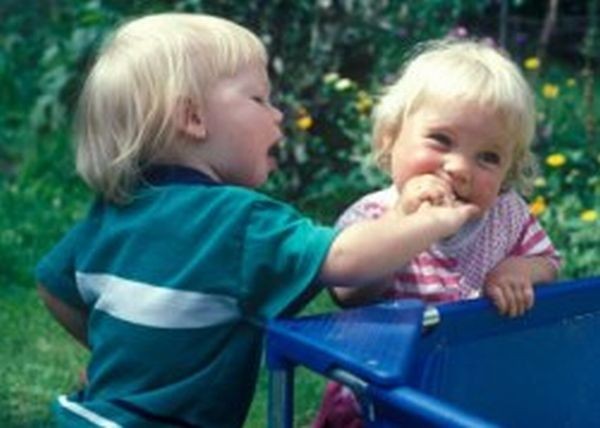 Причины: это происходит, когда ребенок:находится в состоянии чрезмерного перевозбуждения, усталости или дискомфорта (например, ему жарко или он голоден);защищает свою игрушку или оберегает свою (по его разумению) территорию;хочет что-то получить и не знает, как это сделать по-другому;еще не умеет сочувствовать другим людям;пытается привлечь к себе внимание, которого ему не хватает;подвергается  строгому (физически) наказанию родителями.испытывает гиперопеку («чрезмерное давление любовью») со стороны взрослых;чувствует дефицит внимания к себе;не желает  выполнять требования взрослых;привлекает  к себе внимания взрослого;в семье рождается второй ребёнок.Что делать?Дать больше пространства. Дети, которые кусаются, нуждаются в дополнительном личном пространстве.Старайтесь следить за поведением ребенка и по возможности предотвращать конфликтные ситуации.Нельзя наказывать ребенка за укусы. Так вы демонстрируете отрицательную модель поведения.Если видите, что малыш собирается кого-то укусить – приложите свою ладонь к его рту и скажите: «Кусаться нельзя!». Вы должны действовать решительно.Снять напряжение поможет смена видов деятельности, спокойные игры.